dr Predar Mirković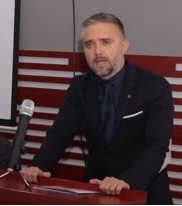  docentBibliografijaUdžbenik:1.	Bejatović, M., Mirković, P: „Pravo privrednih društava“, Sveučilište Univerzitet„Vitez“,  I Izdanje ISBN 978-9958-641-01-5, Travnik, BiH, 2012.2.	Mirković, P. (2019): Pravo privrednih društava, Pravni fakultet u Novom Sadu, Univerziteta privredna akademija u Novom Sadu, ISBN: 978-86-6019-094-1M23:1.	Mirković, P, Stojšić Dabetić, J. (2016): Migrant work relations - pursuing balnce of interests; Journal of Eastern-European Criminal Law, Universul Juridic Publishing House; vol.3. nu. 1, pgn. 103-113 ISSN: 2360-4964 pgn. Indexed in databases SSRN, EBSCO, HeinOnline.M24:1.	Počuča, M., Mladenov. M, Mirković, P. (2018): The analysis of the aarhus convention in the context of good environmental governance; Ekonomika poljoprivrede, vol. 65. br. 4., str. 1615-1625,  ISSN: 0352-3462M31:1.	Alavuk, M., Mirković, P. : „Ograničenje prava na privatnost u kontekstu primene evropske konvencije za zaštitu ljudskih prava i osnovnih sloboda“, Zbornik radova IX tradicionalnog naučnog skupa Pravnički dani Univerziteta Privredna akademija Pravni fakultet za privredu i pravosuđe Novi Sad, str. 397-408, 2012. UDK: 343.44+341.231.14(4) cipovano na CD-u (ISBN 978-86-6019-022-4), sa pozivnim pismom.2.	Mirković, P. (2015): Municipalne obveznice kao hartija od vrednosti - argumenti za i protiv; Tradicionalni međunarodni naučni skup "Pravnički dani prof. dr Slavko Carić", Novi Sad, str. 33-43, ISBN: 978-86-6019-0583.	Avramović, N., Djukić, S., Mirković, P. (2019): Direktna strana ulaganja i ekonomski razvoj, 7 Međunarodni naučni skup “Modeli razvoja, iskustva drugih i naše mogućnosti”, Evropski univerzitet Brčko, str. 238-249, UDK:330.34:339.727.22/.24.4.	Stojšić Dabetić, J., Mirković, P. (2019): Scope and quality of legal protection afforded to computer programs as object of intellectual property, 6th International Scientific Conference "Social Changes in the Global World", Stip, Northern MacedoniaIN PRINT5.	Mirković, P. (2019): Pravna obeležja i značaj bankarske garancije u poslovanju privrednih subjekata, Međunarodni naučni skup “Privrednopravni okvir i ekonomski razvoj država jugoistočne evrope”, Pravni fakultet za privredu i pravosuđe u Novom Sadu, Univerzitet Privredna akademija u Novom SaduIN PRINT6.	Mirković, P., Stojšić Dabetić, J. (2019): Zaštita ličnih podataka u digitalnom društvu – stanje i perspktive razvoja normative u R. Srbiji, Tradicionalni međunardoni naučni skup “Pravnički dani prof. dr Slavko Carić, Novi Sad, Pravni fakultet za privredu i pravosuđe u Novom Sadu, Univerzitet Privredna akademija u Novom SaduIN PRINTM33:1.	Mirković, P. :„Krivično-pravna zaštita bezbednosti računarskih podataka“, Međunarodna i nacionalna saradnja i koordinacija u suprostavljanju kriminaliteta, Internacionalna asocijacija kriminalista, Banja Luka, vol. 3. br. 1. str. 490-499, 2010.2.	Dukić-Mijatović, M., Mirković, P.: “Pregled zakonskih procedura stečajnih zakona u regionu u postupku ostvarivanja prava izlučnih i razlučnih poverilaca”, Zbornik radova VIII tradicionalnog naučnog skupa Pravnički dani Univerziteta Privredna akademija Pravni fakultet za privredu i pravosuđe Novi Sad, str. 95-123, 2011 UDK: 347.736/.739 cipovano na CD-u ( ISBN 978-86-6019-021-7 )M42:1.	Bejatović, M., Mirković, P.: „ Javne finansije“, Beogradska poslovna  škola – Visoka škola strukovnih studija, ISBN 978-86-7169-404-9, Beograd, 2012.M43:1.	Počuča, M., Mladenov, M., Mirković, P., Škorić, S., Stojšić Dabetić, J.(2018).  Transponovanje zahteva Arhuske konvencije u pravni sistem republike Srbije sa posebnim osvrtom na nadležnost jedinica Lokalne samouprave na teritoriji AP Vojvodine, Pravni fakultet za privredu i pravosuđe, Novi SadM51:1.	Dukić-Mijatović, M., Mirković, P.: „Uloga i značaj municipalnih obveznica kao način finansiranja lokalne samouprave“, Pravna riječ, 2012. god.2.	Dukić-Mijatović, M., Mirković, P.:“Određeni aspekti EU Direktive o obnovljivim izvorima energije“, Evropsko zakonodavstvo – Tematski broj, Beograd, Godina XI, br. 41, str. 246-258, ISSN 1451-3188. jul-septembar 2012.  3.	Mirković, P (2014): Uloga fiskalnog saveta i ostvarivanje nezavisnosti u radu, Evropsko zakonodavstvo, br. 49-50, str. 220-2314.	Mirković, P. (2016): Pravni osnov zaduživanja jedinica lokalne samouprave putem izdavanja municipalnih obveznica u R. Srbiji, Kultura polisa, Vol. 13, br. 31, ISSN: 1820-4589, UDK: 316.334.56:008, str. 443-4555.	Mirković, P. (2017): Pobijanje odluka skupštine akcionarskog društva, Kultura polisa, Vol. 14. br. 34, ISSN: 1820-4589, UDK: 346:347.23, str. 331-3426.	Mirković, P. (2017): Pravna obeležja bankarske garancije i određene distinkcije u odnosu na ugovor o jemstvu, Kultura polisa, Vol. 14. br. 33, ISSN: 1820-4589, UDK: 336:336.71, str. 531-5407.	Mirković, P. (2017): Pravne posledice povrede dužnosti čuvanja poslovne tajne, Kultura polisa, Vol. 14. – Posebno izdanje,  ISSN: 1820-4589 UDK: 316.334.56:008, str. 145-1578.	Mirković, P., Stojšić Dabetić, J. (2019): The production of video games in relation to business ethics and liability, Kultura polisa, posebno izdanje, god. XVI, ISSN: 1820-4589, UDK: 316.774:172, str. 87-96.  M52:1.	Mirković, P. Golić, D., : „Finansijska autonomnost lokalne samouprave kao pretpostavka decentralizovanog upravanja lokalnim razvojem sa posebnim osvrtom na ulogu i značaj municipalnih obveznica“, – Agroekonomika, 2013. god.M53:1.	Mirkovic,P., Lampe,R. i Dzudovic M. : "Arbitražno resavanje sporova - medijacija, postupak mirenja pred arbitraznim organom sa osvrtom na normativna rešenja EU " , Časopis, “Pravo-teorija i praksa” 5-6/09 NS 2009.  2.	Počuča, M., Mirković, P. : „Mirno rešavanje radnih sporova”, Časopis „Pravo - teorija i praksa“, vol. 26, br. 7-8, str. 109-116, 20093.	Mirković, P., Đurić, V. :  „Sloboda prometa robe u okviru Evropske unije - osnovno obeležje Evropske unije, sa posebnim osvrtom na carinsku uniju“, Časopis   „Pravo - teorija i praksa“, vol. 26, br. 5-6, str. 29-35, 2009.  4.	Matijašević Obradović, J., Mirković, P. (2019): Zloupotreba dominantnog položaja uz osvrt na osnovne principe politike konkurencije u EU i Srbiji, Pravo – teorija i praksa, br. 10-12, str. 16-31.M71:1.	Mirković, P. (2014): Krivičnopravna zaštita državnih finansija, Pravni fakultet za privredu i pravosuđe u Novom Sadu, Univerzitet Privredna akademija u Novom Sadu.M72:1.	Mirković, P. (2010): Osiguranje od automobilske odgovornosti, Pravni fakultet za privredu i pravosuđe u Novom Sadu, Univerzitet Privredna akademija u Novom Sadu.Email adresa:Email adresa:pedja.mirkovic@gmail.com    pedja.mirkovic@gmail.com    